1.1. Madarak képe Madárhangok sorrendben:1. széncinege, 2. őszapó, 3. csuszka, 4. mezei veréb, 5. énekes rigó, 6. feketerigó, 	7. nagy fakopáncs, 8. füstifecske, 9. balkáni gerle, 10. kakukk, 11. szajkó, 12. szarkaF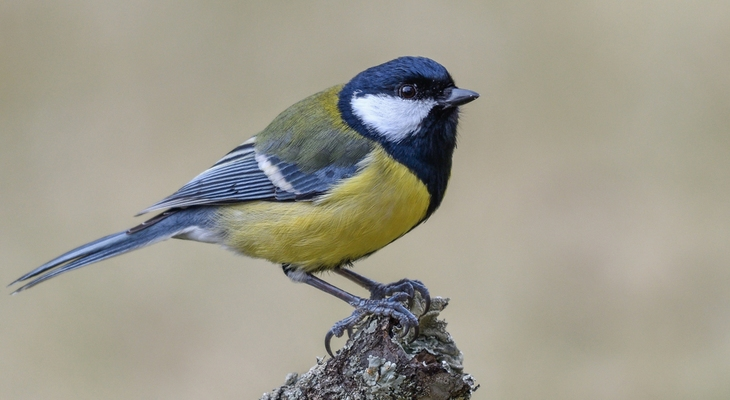 E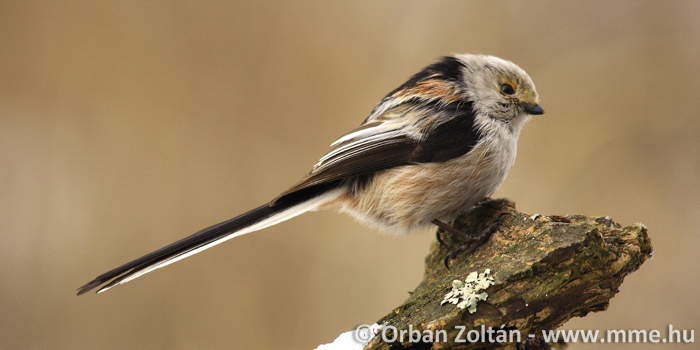 C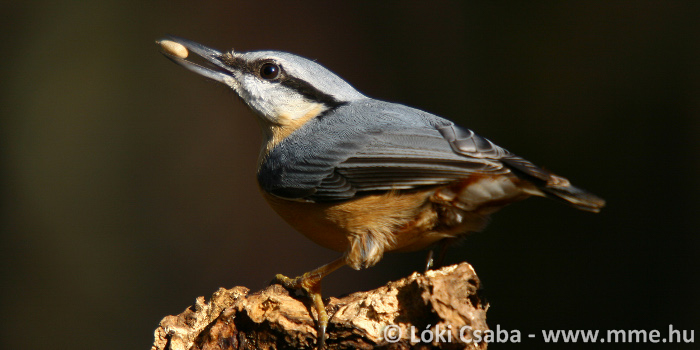 D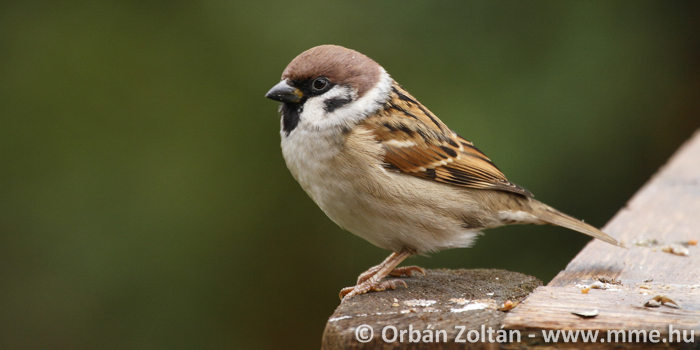 B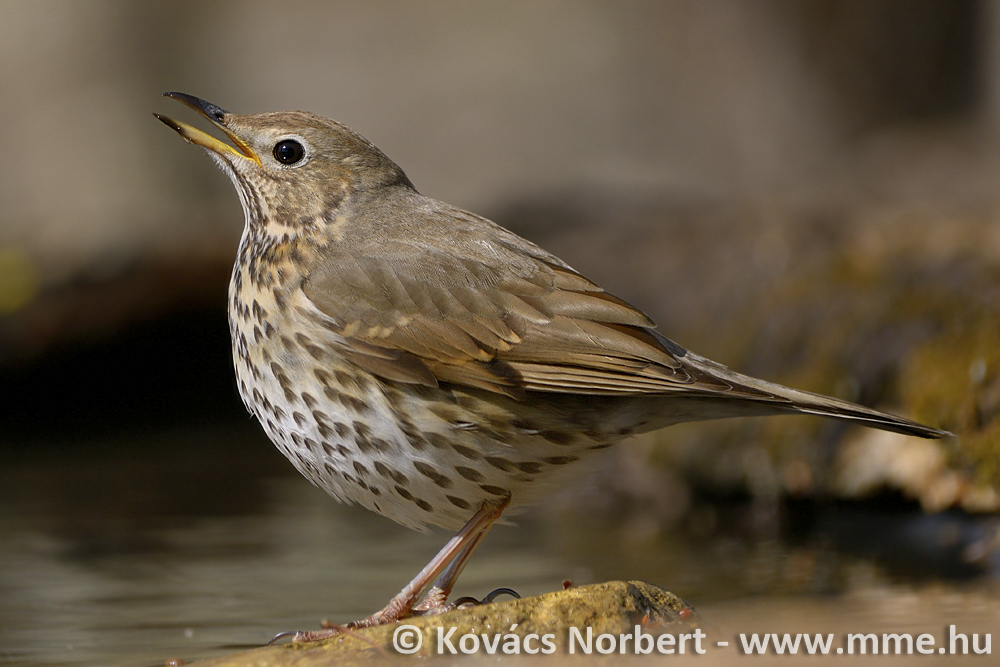 I 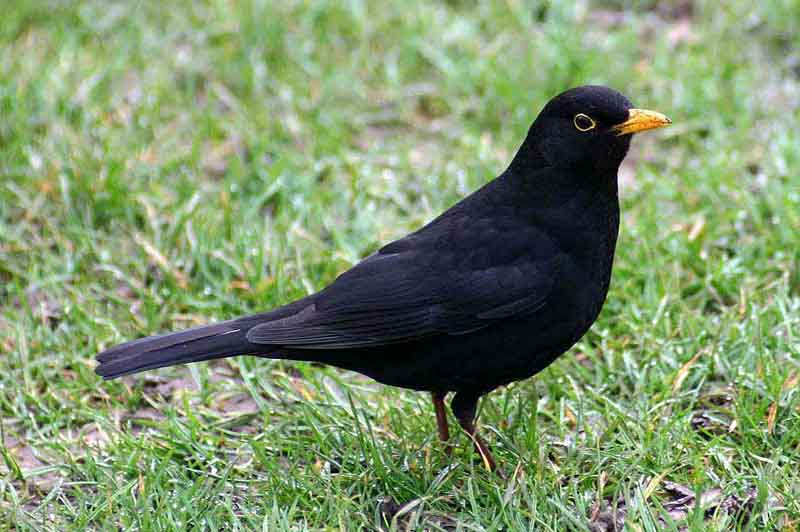 I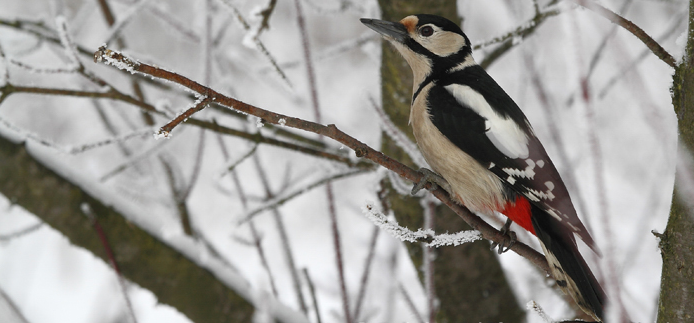 H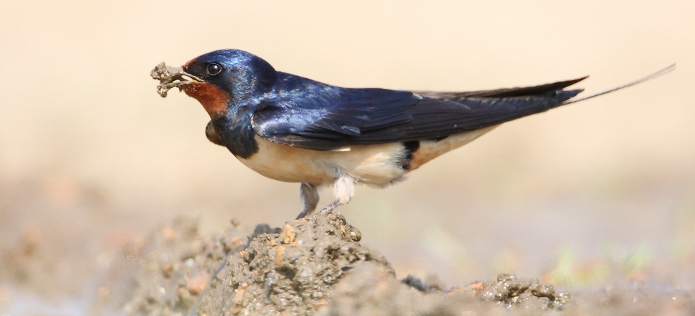 G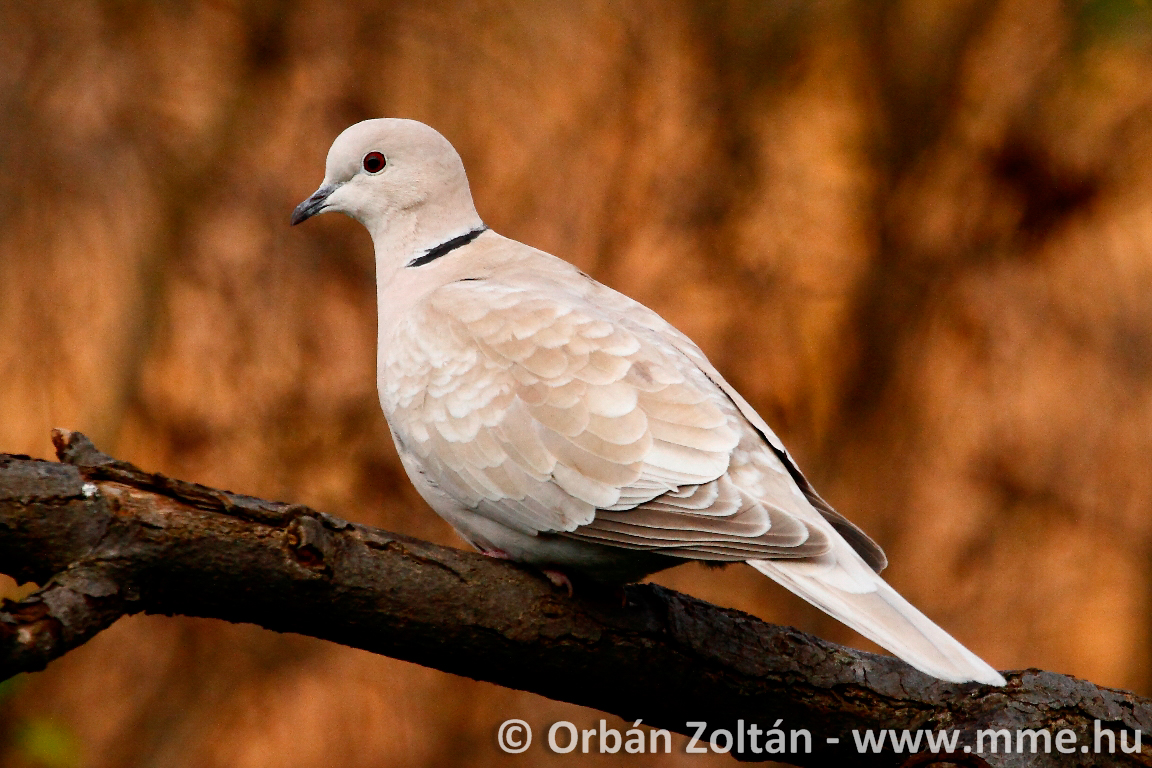 D 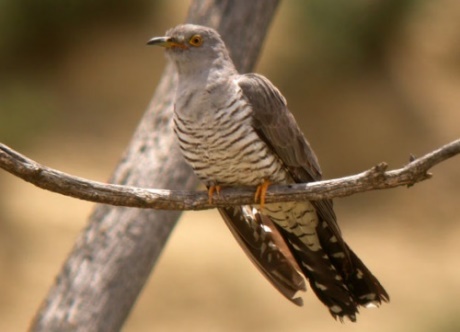 A 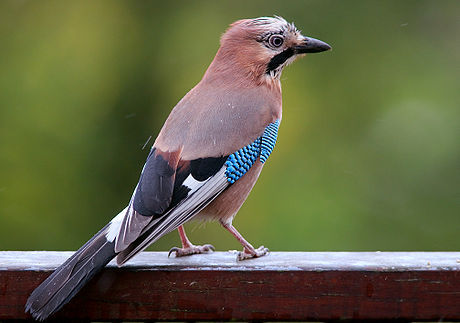 K 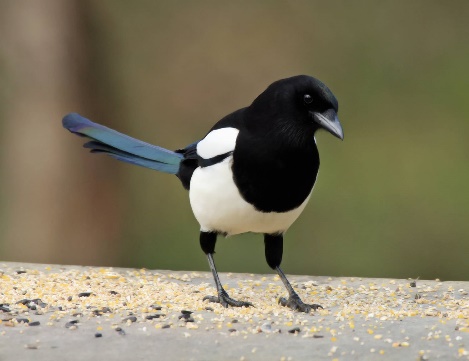 